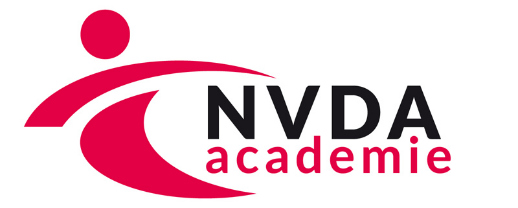 Triage – de medische achtergrond9.30					Kennismaking en inventarisatie leerwensen9.45	Wat is triage? 
Structuur van het triagegesprek
Bepalen toestandsbeeld10.30					Vitale organen/orgaansystemen in borst, buik en hoofd11.00	NHG-TriageWijzer
Triage van mogelijke levensbedreigende situaties (borst, buik en hoofd)
Oefenen met triage
12.00 	Lunch13.00	Regels van het feedback geven13.15	Casuïstiek: oefenen14.00	ABCDE: belangrijke A-vragen, symptomen en klachten bij een A-probleem14.30	Lastige gesprekken (Roos van Leary)15.00	korte pauze15.15	Verder met lastige gesprekken (Roos van Leary)15.45	Casuïstiek: oefenen.16.15	Triage: een trio van Medische urgentie, beleving en alarmsignalen. 16.45					Implementatie m.b.v. DART-N17.30	conclusie en evaluatie. 